ОБЩИЕ СВЕДЕНИЯ Учебная дисциплина «Техника и технология СМИ» изучается в пятом и шестом семестре на очной форме обучения, в седьмом и восьмом семестре – на очно-заочной форме обучения.Курсовая работа –не предусмотрена.Форма промежуточной аттестации: Зачет; экзамен.Место учебной дисциплины в структуре ОПОПУчебная дисциплина «Техника и технология СМИ» относится к части, формируемой участниками образовательных отношений.Основой для освоения дисциплины являются результаты обучения по предшествующим дисциплинам и практикам:Введение в специальность; Основы теории журналистики;Основы деятельности журналиста;Философия медиа;Теле-радиожурналистика;Учебная практика. Профессионально-ознакомитель ная практика.Результаты обучения по учебной дисциплине, используются при изучении следующих дисциплин и прохождения практик:   Основы визуальной коммуникации; Видео в СМИ; Профессионально-творческий практикум; Производственная практика. Преддипломная практика.ЦЕЛИ И ПЛАНИРУЕМЫЕ РЕЗУЛЬТАТЫ ОБУЧЕНИЯ ПО ДИСЦИПЛИНЕДисциплина «Техника и технология СМИ» направлена на знакомство студентов с процессом создания журналистского материала, технических средств, используемых в современной практике работы СМИ, основных технологических приемов в работе журналиста, работающего в газетах и журналах, а также интернет-журналистике.Задачи дисциплины: - углубление в историю развития средств массовой информации; - знакомство с процессами, обеспечивающими работу современного телевидения и радио; - знакомство с терминами, используемыми в СМИ; - изучение этапов процесса подготовки журналистского материала; - изучение технологии каждого из этапов и технической базы для их реализации, структуры производственных подразделений; - изучение особенностей технологии подготовки программ различных жанров и направлений; - знакомство с перспективами развития технических средств и возможностей СМИ.Формируемые компетенции, индикаторы достижения компетенций, соотнесённые с планируемыми результатами обучения по дисциплине:СТРУКТУРА И СОДЕРЖАНИЕ УЧЕБНОЙ ДИСЦИПЛИНЫОбщая трудоёмкость учебной дисциплины по учебному плану составляет:Структура учебной дисциплины для обучающихся по видам занятий: (очная форма обучения)Структура учебной дисциплины для обучающихся по видам занятий: (очно-заочная форма обучения)Структура учебной дисциплины для обучающихся по разделам и темам дисциплины: (очная форма обучения)Структура учебной дисциплины для обучающихся по разделам и темам дисциплины: (очно-заочная форма обучения)Содержание учебной дисциплиныОрганизация самостоятельной работы обучающихсяСамостоятельная работа студента – обязательная часть образовательного процесса, направленная на развитие готовности к профессиональному и личностному самообразованию, на проектирование дальнейшего образовательного маршрута и профессиональной карьеры.Самостоятельная работа обучающихся по дисциплине организована как совокупность аудиторных и внеаудиторных занятий и работ, обеспечивающих успешное освоение дисциплины. Аудиторная самостоятельная работа обучающихся по дисциплине выполняется на учебных занятиях под руководством преподавателя и по его заданию. Аудиторная самостоятельная работа обучающихся входит в общий объем времени, отведенного учебным планом на аудиторную работу, и регламентируется расписанием учебных занятий. Внеаудиторная самостоятельная работа обучающихся – планируемая учебная, научно-исследовательская, практическая работа обучающихся, выполняемая во внеаудиторное время по заданию и при методическом руководстве преподавателя, но без его непосредственного участия, расписанием учебных занятий не регламентируется.Внеаудиторная самостоятельная работа обучающихся включает в себя:подготовку к лекциям и лабораторным занятиям, зачету, экзамену;изучение специальной литературы;подготовка к устному опросу;выполнение домашнего задания;подготовка к тестированию; подготовка доклада.Самостоятельная работа обучающихся с участием преподавателя в форме иной контактной работы предусматривает групповую и (или) индивидуальную работу с обучающимися и включает в себя:проведение индивидуальных и групповых консультаций по отдельным темам/разделам дисциплины;проведение консультаций перед зачетом, экзаменом по необходимости;научно-исследовательскую работу студентов (статьи, участие в студенческих научных конференциях и пр.). Перечень разделов/тем/, полностью или частично отнесенных на самостоятельное изучение с последующим контролем:Применение электронного обучения, дистанционных образовательных технологийПри реализации программы учебной дисциплины возможно применение электронного обучения и дистанционных образовательных технологий.Реализация программы учебной дисциплины с применением электронного обучения и дистанционных образовательных технологий регламентируется действующими локальными актами университета.Применяются следующий вариант реализации программы с использованием ЭО и ДОТВ электронную образовательную среду, по необходимости, могут быть перенесены отдельные виды учебной деятельности:РЕЗУЛЬТАТЫ ОБУЧЕНИЯ ПО ДИСЦИПЛИНЕ, КРИТЕРИИ ОЦЕНКИ УРОВНЯ СФОРМИРОВАННОСТИ КОМПЕТЕНЦИЙ, СИСТЕМА И ШКАЛА ОЦЕНИВАНИЯСоотнесение планируемых результатов обучения с уровнями сформированности компетенции.ОЦЕНОЧНЫЕ СРЕДСТВА ДЛЯ ТЕКУЩЕГО КОНТРОЛЯ УСПЕВАЕМОСТИ И ПРОМЕЖУТОЧНОЙ АТТЕСТАЦИИ, ВКЛЮЧАЯ САМОСТОЯТЕЛЬНУЮ РАБОТУ ОБУЧАЮЩИХСЯПри проведении контроля самостоятельной работы обучающихся, текущего контроля и промежуточной аттестации по дисциплине «Техника и технология СМИ» проверяется уровень сформированности у обучающихся компетенций и запланированных результатов обучения по дисциплине, указанных в разделе 2 настоящей программы. Формы текущего контроля успеваемости по дисциплине, примеры типовых заданий:Критерии, шкалы оценивания текущего контроля успеваемости:Промежуточная аттестация успеваемости по дисциплине:Критерии, шкалы оценивания промежуточной аттестации учебной дисциплины:Система оценивания результатов текущего контроля и промежуточной аттестации.Оценка по дисциплине выставляется обучающемуся с учётом результатов текущей и промежуточной аттестации (5 семестр).Оценка по дисциплине выставляется обучающемуся с учётом результатов текущей и промежуточной аттестации (6 семестр).Полученный совокупный результат конвертируется в пятибалльную систему оценок в соответствии с таблицей:ОБРАЗОВАТЕЛЬНЫЕ ТЕХНОЛОГИИРеализация программы предусматривает использование в процессе обучения следующих образовательных технологий:проблемная лекция;групповые дискуссии;преподавание дисциплины на основе результатов научных исследованийпоиск и обработка информации с использованием сети Интернет;дистанционные образовательные технологии;использование на лекционных занятиях видеоматериалов и наглядных пособий.ПРАКТИЧЕСКАЯ ПОДГОТОВКАПрактическая подготовка в рамках учебной дисциплины не предусмотрена.ОРГАНИЗАЦИЯ ОБРАЗОВАТЕЛЬНОГО ПРОЦЕССА ДЛЯ ЛИЦ                С ОГРАНИЧЕННЫМИ ВОЗМОЖНОСТЯМИ ЗДОРОВЬЯПри обучении лиц с ограниченными возможностями здоровья и инвалидов используются подходы, способствующие созданию безбарьерной образовательной среды: технологии дифференциации и индивидуального обучения, применение соответствующих методик по работе с инвалидами, использование средств дистанционного общения, проведение дополнительных индивидуальных консультаций по изучаемым теоретическим вопросам и практическим занятиям, оказание помощи при подготовке к промежуточной аттестации.При необходимости рабочая программа дисциплины может быть адаптирована для обеспечения образовательного процесса лицам с ограниченными возможностями здоровья, в том числе для дистанционного обучения.Учебные и контрольно-измерительные материалы представляются в формах, доступных для изучения студентами с особыми образовательными потребностями с учетом нозологических групп инвалидов:Для подготовки к ответу на практическом занятии, студентам с ограниченными возможностями здоровья среднее время увеличивается по сравнению со средним временем подготовки обычного студента.Для студентов с инвалидностью или с ограниченными возможностями здоровья форма проведения текущей и промежуточной аттестации устанавливается с учетом индивидуальных психофизических особенностей (устно, письменно на бумаге, письменно на компьютере, в форме тестирования и т.п.). Промежуточная аттестация по дисциплине может проводиться в несколько этапов в форме рубежного контроля по завершению изучения отдельных тем дисциплины. При необходимости студенту предоставляется дополнительное время для подготовки ответа на зачете или экзамене.Для осуществления процедур текущего контроля успеваемости и промежуточной аттестации обучающихся создаются, при необходимости, фонды оценочных средств, адаптированные для лиц с ограниченными возможностями здоровья и позволяющие оценить достижение ими запланированных в основной образовательной программе результатов обучения и уровень сформированности всех компетенций, заявленных в образовательной программе.МАТЕРИАЛЬНО-ТЕХНИЧЕСКОЕ ОБЕСПЕЧЕНИЕ ДИСЦИПЛИНЫМатериально-техническое обеспечение дисциплины при обучении с использованием традиционных технологий обучения.Материально-техническое обеспечение дисциплины при обучении с использованием электронного обучения и дистанционных образовательных технологий.Технологическое обеспечение реализации программы осуществляется с использованием элементов электронной информационно-образовательной среды университета.УЧЕБНО-МЕТОДИЧЕСКОЕ И ИНФОРМАЦИОННОЕ ОБЕСПЕЧЕНИЕ УЧЕБНОЙ ДИСЦИПЛИНЫИНФОРМАЦИОННОЕ ОБЕСПЕЧЕНИЕ УЧЕБНОГО ПРОЦЕССАРесурсы электронной библиотеки, информационно-справочные системы и профессиональные базы данных:Перечень лицензионного программного обеспечения ЛИСТ УЧЕТА ОБНОВЛЕНИЙ РАБОЧЕЙ ПРОГРАММЫ УЧЕБНОЙ ДИСЦИПЛИНЫВ рабочую программу учебной дисциплины внесены изменения/обновления и утверждены на заседании кафедры журналистики и телевизионных технологий: Министерство науки и высшего образования Российской Федерации Министерство науки и высшего образования Российской Федерации Министерство науки и высшего образования Российской Федерации Министерство науки и высшего образования Российской Федерации Министерство науки и высшего образования Российской ФедерацииФедеральное государственное бюджетное образовательное учреждениеФедеральное государственное бюджетное образовательное учреждениеФедеральное государственное бюджетное образовательное учреждениеФедеральное государственное бюджетное образовательное учреждениеФедеральное государственное бюджетное образовательное учреждениевысшего образованиявысшего образованиявысшего образованиявысшего образованиявысшего образования«Российский государственный университет им. А.Н. Косыгина«Российский государственный университет им. А.Н. Косыгина«Российский государственный университет им. А.Н. Косыгина«Российский государственный университет им. А.Н. Косыгина«Российский государственный университет им. А.Н. Косыгина(Технологии. Дизайн. Искусство)»(Технологии. Дизайн. Искусство)»(Технологии. Дизайн. Искусство)»(Технологии. Дизайн. Искусство)»(Технологии. Дизайн. Искусство)»РАБОЧАЯ ПРОГРАММАУЧЕБНОЙ ДИСЦИПЛИНЫРАБОЧАЯ ПРОГРАММАУЧЕБНОЙ ДИСЦИПЛИНЫРАБОЧАЯ ПРОГРАММАУЧЕБНОЙ ДИСЦИПЛИНЫТехника и технология СМИТехника и технология СМИТехника и технология СМИУровень образования бакалавриатбакалавриатНаправление подготовки42.03.02ЖурналистикаПрофильПериодические издания и мультимедийная журналистикаВедение телевизионных программПериодические издания и мультимедийная журналистикаВедение телевизионных программСрок освоения образовательной программы по очной форме обучения4 года4 годапо очно-заочной форме обучения5 лет5 летФорма обученияОчная, очно-заочнаяОчная, очно-заочнаяРабочая программа учебной дисциплины «Техника и технология СМИ» основной профессиональной образовательной программой высшего образования, рассмотрена и одобрена на заседании кафедры № 11 от 30.06.2021 г.Рабочая программа учебной дисциплины «Техника и технология СМИ» основной профессиональной образовательной программой высшего образования, рассмотрена и одобрена на заседании кафедры № 11 от 30.06.2021 г.Рабочая программа учебной дисциплины «Техника и технология СМИ» основной профессиональной образовательной программой высшего образования, рассмотрена и одобрена на заседании кафедры № 11 от 30.06.2021 г.Рабочая программа учебной дисциплины «Техника и технология СМИ» основной профессиональной образовательной программой высшего образования, рассмотрена и одобрена на заседании кафедры № 11 от 30.06.2021 г.Рабочая программа учебной дисциплины «Техника и технология СМИ» основной профессиональной образовательной программой высшего образования, рассмотрена и одобрена на заседании кафедры № 11 от 30.06.2021 г.Разработчик рабочей программы учебной дисциплины:Разработчик рабочей программы учебной дисциплины:Разработчик рабочей программы учебной дисциплины:Разработчик рабочей программы учебной дисциплины:Разработчик рабочей программы учебной дисциплины:Доцент   О.В. Мурзина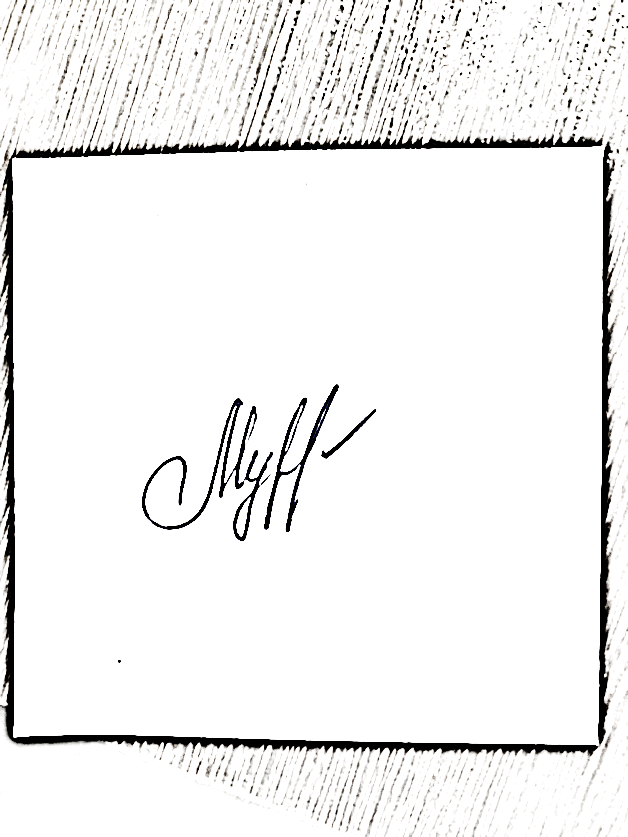 Заведующий кафедрой:Заведующий кафедрой:О.В. Мурзина   Код и наименование компетенцииКод и наименование индикаторадостижения компетенцииПланируемые результаты обучения по дисциплинеПК-3. Способен организовать  работу подразделения СМИИД-ПК-3.1. Разработка концепции авторских проектовПо результатам освоения дисциплины студент должен:Знать: форматы и жанры разных видов СМИ, специфику журналистского продукта и направлений его деятельности; современные технические базы и новейшие цифровые технологии, применяемые в печати, на телевидении, Интернет-СМИ и мобильных медиа, современные тенденции дизайна и инфографики в СМИ; особенности технической базы и новейших цифровых технологий; схему построения телевизионного технического   центра, радиостанции, издательских комплексов.Уметь: оперативно готовить материалы, приводить печатные тексты, аудио-, видео-, интернет- материалы в соответствие со стандартами, технологическими требованиями, принятыми в СМИ разных типов; различать форматы и жанры продуктов разных видов СМИ; использовать в профессиональной деятельности цифровые и IT–технологии, цифровую технику; работать с материалами разных журналистских направлений.Владеть: спецификой деятельности журналистов различных видов СМИ, методами и технологией подготовки медиапродукта; технологиями создания телевизионных и радиопередач, а также материалов для печатных и интернет-СМИ; основными навыками работы с необходимыми программами, программным обеспечением, необходимым для создания и обработки различных продуктов СМИ. ПК-3. Способен организовать  работу подразделения СМИИД-ПК-3.2. Планирование и координация деятельности подразделенияПо результатам освоения дисциплины студент должен:Знать: форматы и жанры разных видов СМИ, специфику журналистского продукта и направлений его деятельности; современные технические базы и новейшие цифровые технологии, применяемые в печати, на телевидении, Интернет-СМИ и мобильных медиа, современные тенденции дизайна и инфографики в СМИ; особенности технической базы и новейших цифровых технологий; схему построения телевизионного технического   центра, радиостанции, издательских комплексов.Уметь: оперативно готовить материалы, приводить печатные тексты, аудио-, видео-, интернет- материалы в соответствие со стандартами, технологическими требованиями, принятыми в СМИ разных типов; различать форматы и жанры продуктов разных видов СМИ; использовать в профессиональной деятельности цифровые и IT–технологии, цифровую технику; работать с материалами разных журналистских направлений.Владеть: спецификой деятельности журналистов различных видов СМИ, методами и технологией подготовки медиапродукта; технологиями создания телевизионных и радиопередач, а также материалов для печатных и интернет-СМИ; основными навыками работы с необходимыми программами, программным обеспечением, необходимым для создания и обработки различных продуктов СМИ. ПК-3. Способен организовать  работу подразделения СМИИД-ПК-3.3. Анализ результатов деятельности подразделенияПо результатам освоения дисциплины студент должен:Знать: форматы и жанры разных видов СМИ, специфику журналистского продукта и направлений его деятельности; современные технические базы и новейшие цифровые технологии, применяемые в печати, на телевидении, Интернет-СМИ и мобильных медиа, современные тенденции дизайна и инфографики в СМИ; особенности технической базы и новейших цифровых технологий; схему построения телевизионного технического   центра, радиостанции, издательских комплексов.Уметь: оперативно готовить материалы, приводить печатные тексты, аудио-, видео-, интернет- материалы в соответствие со стандартами, технологическими требованиями, принятыми в СМИ разных типов; различать форматы и жанры продуктов разных видов СМИ; использовать в профессиональной деятельности цифровые и IT–технологии, цифровую технику; работать с материалами разных журналистских направлений.Владеть: спецификой деятельности журналистов различных видов СМИ, методами и технологией подготовки медиапродукта; технологиями создания телевизионных и радиопередач, а также материалов для печатных и интернет-СМИ; основными навыками работы с необходимыми программами, программным обеспечением, необходимым для создания и обработки различных продуктов СМИ. ПК-3. Способен организовать  работу подразделения СМИИД-ПК-3.4. Установление и поддержание контактов с внешней средойПо результатам освоения дисциплины студент должен:Знать: форматы и жанры разных видов СМИ, специфику журналистского продукта и направлений его деятельности; современные технические базы и новейшие цифровые технологии, применяемые в печати, на телевидении, Интернет-СМИ и мобильных медиа, современные тенденции дизайна и инфографики в СМИ; особенности технической базы и новейших цифровых технологий; схему построения телевизионного технического   центра, радиостанции, издательских комплексов.Уметь: оперативно готовить материалы, приводить печатные тексты, аудио-, видео-, интернет- материалы в соответствие со стандартами, технологическими требованиями, принятыми в СМИ разных типов; различать форматы и жанры продуктов разных видов СМИ; использовать в профессиональной деятельности цифровые и IT–технологии, цифровую технику; работать с материалами разных журналистских направлений.Владеть: спецификой деятельности журналистов различных видов СМИ, методами и технологией подготовки медиапродукта; технологиями создания телевизионных и радиопередач, а также материалов для печатных и интернет-СМИ; основными навыками работы с необходимыми программами, программным обеспечением, необходимым для создания и обработки различных продуктов СМИ. по очной форме обучения – 6з.е.216час.по очно-заочной форме обучения – 6з.е.216час.Структура и объем дисциплиныСтруктура и объем дисциплиныСтруктура и объем дисциплиныСтруктура и объем дисциплиныСтруктура и объем дисциплиныСтруктура и объем дисциплиныСтруктура и объем дисциплиныСтруктура и объем дисциплиныСтруктура и объем дисциплиныСтруктура и объем дисциплиныОбъем дисциплины по семестрамформа промежуточной аттестациивсего, часКонтактная работа, часКонтактная работа, часКонтактная работа, часКонтактная работа, часСамостоятельная работа обучающегося, часСамостоятельная работа обучающегося, часСамостоятельная работа обучающегося, часОбъем дисциплины по семестрамформа промежуточной аттестациивсего, часлекции, часпрактические занятия, часлабораторные занятия, часпрактическая подготовка, часкурсовая работа/курсовой проектсамостоятельная работа обучающегося, часпромежуточная аттестация, час5 семестрзачет108173457-6 семестрэкзамен10815302736Всего:21632648436Структура и объем дисциплиныСтруктура и объем дисциплиныСтруктура и объем дисциплиныСтруктура и объем дисциплиныСтруктура и объем дисциплиныСтруктура и объем дисциплиныСтруктура и объем дисциплиныСтруктура и объем дисциплиныСтруктура и объем дисциплиныСтруктура и объем дисциплиныОбъем дисциплины по семестрамформа промежуточной аттестациивсего, часКонтактная работа, часКонтактная работа, часКонтактная работа, часКонтактная работа, часСамостоятельная работа обучающегося, часСамостоятельная работа обучающегося, часСамостоятельная работа обучающегося, часОбъем дисциплины по семестрамформа промежуточной аттестациивсего, часлекции, часпрактические занятия, часлабораторные занятия, часпрактическая подготовка, часкурсовая работа/курсовой проектсамостоятельная работа обучающегося, часпромежуточная аттестация, час7 семестрзачет108171774-8 семестрэкзамен10815303627Всего:216324711027Планируемые (контролируемые) результаты освоения: код(ы) формируемой(ых) компетенции(й) и индикаторов достижения компетенцийНаименование разделов, тем;форма(ы) промежуточной аттестацииВиды учебной работыВиды учебной работыВиды учебной работыВиды учебной работыСамостоятельная работа, часВиды и формы контрольных мероприятий, обеспечивающие по совокупности текущий контроль успеваемости, включая контроль самостоятельной работы обучающегося;формы промежуточного контроля успеваемостиПланируемые (контролируемые) результаты освоения: код(ы) формируемой(ых) компетенции(й) и индикаторов достижения компетенцийНаименование разделов, тем;форма(ы) промежуточной аттестацииКонтактная работаКонтактная работаКонтактная работаКонтактная работаСамостоятельная работа, часВиды и формы контрольных мероприятий, обеспечивающие по совокупности текущий контроль успеваемости, включая контроль самостоятельной работы обучающегося;формы промежуточного контроля успеваемостиПланируемые (контролируемые) результаты освоения: код(ы) формируемой(ых) компетенции(й) и индикаторов достижения компетенцийНаименование разделов, тем;форма(ы) промежуточной аттестацииЛекции, часПрактические занятия, часЛабораторные работы, часПрактическая подготовка, часСамостоятельная работа, часВиды и формы контрольных мероприятий, обеспечивающие по совокупности текущий контроль успеваемости, включая контроль самостоятельной работы обучающегося;формы промежуточного контроля успеваемостиПятый семестрПятый семестрПятый семестрПятый семестрПятый семестрПятый семестрПятый семестрПК-3:ИД-ПК-3.1.ИД-ПК-3.2.ИД-ПК-3.3.ИД-ПК-3.4.Тема 1. Понятия и термины. Введение в дисциплину4812ПК-3:ИД-ПК-3.1.ИД-ПК-3.2.ИД-ПК-3.3.ИД-ПК-3.4.Тема 2. Технология основных этапов создания журналистского произведения51020ДокладПК-3:ИД-ПК-3.1.ИД-ПК-3.2.ИД-ПК-3.3.ИД-ПК-3.4.Тема 3. Техника и технология печатных СМИ4813ПК-3:ИД-ПК-3.1.ИД-ПК-3.2.ИД-ПК-3.3.ИД-ПК-3.4.Тема 4. Техника и технология радийных СМИ4812ПК-3:ИД-ПК-3.1.ИД-ПК-3.2.ИД-ПК-3.3.ИД-ПК-3.4.ЗачетПо билетамПК-3:ИД-ПК-3.1.ИД-ПК-3.2.ИД-ПК-3.3.ИД-ПК-3.4.ИТОГО за пятый семестр173457Шестой семестрШестой семестрШестой семестрШестой семестрШестой семестрШестой семестрШестой семестрПК-3:ИД-ПК-3.1.ИД-ПК-3.2.ИД-ПК-3.3.ИД-ПК-3.4.Тема 5.Техника и технология интернет-СМИ484ПК-3:ИД-ПК-3.1.ИД-ПК-3.2.ИД-ПК-3.3.ИД-ПК-3.4.Тема 6.Техника и технология телевизионных СМИ485ПК-3:ИД-ПК-3.1.ИД-ПК-3.2.ИД-ПК-3.3.ИД-ПК-3.4.Тема 7.Особенности технологии работы над современными медипроектами4814ТестированиеПК-3:ИД-ПК-3.1.ИД-ПК-3.2.ИД-ПК-3.3.ИД-ПК-3.4.Тема 8.Перспективы развития технических средств СМИ364ПК-3:ИД-ПК-3.1.ИД-ПК-3.2.ИД-ПК-3.3.ИД-ПК-3.4.ЭкзаменПо билетамПК-3:ИД-ПК-3.1.ИД-ПК-3.2.ИД-ПК-3.3.ИД-ПК-3.4.ИТОГО за шестой семестр153027Планируемые (контролируемые) результаты освоения: код(ы) формируемой(ых) компетенции(й) и индикаторов достижения компетенцийНаименование разделов, тем;форма(ы) промежуточной аттестацииВиды учебной работыВиды учебной работыВиды учебной работыВиды учебной работыСамостоятельная работа, часВиды и формы контрольных мероприятий, обеспечивающие по совокупности текущий контроль успеваемости, включая контроль самостоятельной работы обучающегося;формы промежуточного контроля успеваемостиПланируемые (контролируемые) результаты освоения: код(ы) формируемой(ых) компетенции(й) и индикаторов достижения компетенцийНаименование разделов, тем;форма(ы) промежуточной аттестацииКонтактная работаКонтактная работаКонтактная работаКонтактная работаСамостоятельная работа, часВиды и формы контрольных мероприятий, обеспечивающие по совокупности текущий контроль успеваемости, включая контроль самостоятельной работы обучающегося;формы промежуточного контроля успеваемостиПланируемые (контролируемые) результаты освоения: код(ы) формируемой(ых) компетенции(й) и индикаторов достижения компетенцийНаименование разделов, тем;форма(ы) промежуточной аттестацииЛекции, часПрактические занятия, часЛабораторные работы, часПрактическая подготовка, часСамостоятельная работа, часВиды и формы контрольных мероприятий, обеспечивающие по совокупности текущий контроль успеваемости, включая контроль самостоятельной работы обучающегося;формы промежуточного контроля успеваемостиСедьмой семестрСедьмой семестрСедьмой семестрСедьмой семестрСедьмой семестрСедьмой семестрСедьмой семестрПК-3:ИД-ПК-3.1.ИД-ПК-3.2.ИД-ПК-3.3.ИД-ПК-3.4.Тема 1. Понятия и термины. Введение в дисциплину4412ПК-3:ИД-ПК-3.1.ИД-ПК-3.2.ИД-ПК-3.3.ИД-ПК-3.4.Тема 2. Технология основных этапов создания журналистского произведения5530ДокладПК-3:ИД-ПК-3.1.ИД-ПК-3.2.ИД-ПК-3.3.ИД-ПК-3.4.Тема 3. Техника и технология печатных СМИ4416ПК-3:ИД-ПК-3.1.ИД-ПК-3.2.ИД-ПК-3.3.ИД-ПК-3.4.Тема 4. Техника и технология радийных СМИ4416ПК-3:ИД-ПК-3.1.ИД-ПК-3.2.ИД-ПК-3.3.ИД-ПК-3.4.ЗачетПо билетамПК-3:ИД-ПК-3.1.ИД-ПК-3.2.ИД-ПК-3.3.ИД-ПК-3.4.ИТОГО за пятый семестр171774Восьмой семестрВосьмой семестрВосьмой семестрВосьмой семестрВосьмой семестрВосьмой семестрВосьмой семестрПК-3:ИД-ПК-3.1.ИД-ПК-3.2.ИД-ПК-3.3.ИД-ПК-3.4.Тема 5.Техника и технология интернет-СМИ484ПК-3:ИД-ПК-3.1.ИД-ПК-3.2.ИД-ПК-3.3.ИД-ПК-3.4.Тема 6.Техника и технология телевизионных СМИ485ПК-3:ИД-ПК-3.1.ИД-ПК-3.2.ИД-ПК-3.3.ИД-ПК-3.4.Тема 7.Особенности технологии работы над современными медипроектами4814ТестированиеПК-3:ИД-ПК-3.1.ИД-ПК-3.2.ИД-ПК-3.3.ИД-ПК-3.4.Тема 8.Перспективы развития технических средств СМИ364ПК-3:ИД-ПК-3.1.ИД-ПК-3.2.ИД-ПК-3.3.ИД-ПК-3.4.ЭкзаменПо билетамПК-3:ИД-ПК-3.1.ИД-ПК-3.2.ИД-ПК-3.3.ИД-ПК-3.4.ИТОГО за шестой семестр153027№ п/пНаименование раздела и темы дисциплиныСодержание раздела (темы)Тема 1. Понятия и термины. Введение в дисциплинуПонятия «средства массовой информации», «техника СМИ», «технология СМИ».  Система телевизионного вещания в России. Средства массовой информации: немного истории, основные этапы развития, роль в современном обществе. Дуализм понятий «техника» и «технология». Тема 2. Технология основных этапов создания журналистского произведенияСъемки и съемочное оборудование, монтаж и монтажное оборудование, озвучание и звуковое оборудование, композиция текста, требования разных жанров, условия создания в зависимости от вида СМИ. Тема 3. Техника и технология печатных СМИОсобенности отечественной прессы. Разновидности газет и журналов в РФ. Зависимость от вида печатного СМИ: материал для газеты и материал для журнала. Условия создания материала по предметно-тематическому признаку: общественно-политические, детские, деловые издания, глянцевые журналы, корпоративная пресса. Тема 4. Техника и технология радийных СМИПоявление и развитие радио. Техника и технология создания радиопрограмм. Виды радиостанций. Особенности аудитории радиослушателей. Условия создания контента для информационно-музыкальной радиостанции. Тема 5.Техника и технология интернет-СМИКонвергенция как характерная черта российских СМИ. Мультимедийные материалы. Виды интернет-изданий в зависимости от тематики, аудитории, формы собственности. Условия развития интернет-СМИ в XXI веке. Тема 6.Техника и технология телевизионных СМИТехнология работы над информационной программой, технология работы над студийной программой, прямой эфир, технология работы над постановочной программой, технология работы над talk- show и realty-show, технология создания телевизионного документального фильма.Тема 7.Особенности технологии работы над современными медипроектамиТелевидение: основные этапы технического совершенствования. Параметры современного телевизионного сигнала. Аналоговое и цифровое телевидение. Стандарты видеозаписи и вещания. Система современного российского телевидения. Технология создания радиошоу. Технология создания мультимедийного лонгрида. Тема 8.Перспективы развития технических средств СМИЭволюция магнитных носителей и предстоящий переход на съемку на компакт-диски. Безпленочная технология работы телецентра. Рост сегментации телеэфира. Интерактивное телевидение.№ ппНаименование раздела /темы дисциплины, выносимые на самостоятельное изучениеЗадания для самостоятельной работыВиды и формы контрольных мероприятийТрудоемкость, часТема 1. Понятия и термины. Введение в дисциплинуИзучение научной и учебной литературы12Тема 2. Технология основных этапов создания журналистского произведенияПодготовка и презентация докладаОценка доклада20Тема 3. Техника и технология печатных СМИИзучение научной и учебной литературы13Тема 4. Техника и технология радийных СМИИзучение научной и учебной литературы12Тема 5.Техника и технология интернет-СМИИзучение научной и учебной литературы4Тема 6.Техника и технология телевизионных СМИИзучение научной и учебной литературы5Тема 7.Особенности технологии работы над современными медипроектамиПодготовка и выполнение тестированияПроверка теста14Тема 8.Перспективы развития технических средств СМИИзучение научной и учебной литературы4использованиеЭО и ДОТиспользование ЭО и ДОТобъем, часвключение в учебный процесссмешанное обучениелекции32в соответствии с расписанием учебных занятий смешанное обучениелабораторные занятия64в соответствии с расписанием учебных занятий Уровни сформированности компетенции(-й)Итоговое количество балловв 100-балльной системепо результатам текущей и промежуточной аттестацииОценка в пятибалльной системепо результатам текущей и промежуточной аттестацииПоказатели уровня сформированности Показатели уровня сформированности Показатели уровня сформированности Уровни сформированности компетенции(-й)Итоговое количество балловв 100-балльной системепо результатам текущей и промежуточной аттестацииОценка в пятибалльной системепо результатам текущей и промежуточной аттестацииуниверсальной(-ых) компетенции(-й)общепрофессиональной(-ых) компетенцийпрофессиональной(-ых)компетенции(-й)Уровни сформированности компетенции(-й)Итоговое количество балловв 100-балльной системепо результатам текущей и промежуточной аттестацииОценка в пятибалльной системепо результатам текущей и промежуточной аттестацииПК-3:ИД-ПК-3.1.ИД-ПК-3.2.ИД-ПК-3.3.ИД-ПК-3.4.высокийотличноОбучающийся:- исчерпывающе и логически стройно излагает учебный материал, умеет связывать теорию с практикой, справляется с решением задач профессиональной направленности высокого уровня сложности, правильно обосновывает принятые решения;- определяет психологические принципы эффективного общения и взаимодействия в команде;- проектирует процесс эффективного обмена информацией, знанием и опытом с членами команды с помощью психологических приемов;- подбирает психологические технологии для самообразования;- выявляет трудности в профессиональном развитии и ресурсы их преодоления на основе психологических знаний - свободно ориентируется в учебной и профессиональной литературе;- дает развернутые, исчерпывающие, профессионально грамотные ответы на вопросы, в том числе, дополнительные.повышенныйхорошо/зачтено (хорошо)/зачтеноОбучающийся:- достаточно подробно, грамотно и по существу излагает изученный материал, приводит и раскрывает в тезисной форме основные понятия;- определяет психологические принципы эффективного общения и взаимодействия в команде;- подбирает психологические технологии для самообразования- допускает единичные негрубые ошибки;- достаточно хорошо ориентируется в учебной и профессиональной литературе;- ответ отражает знание теоретического и практического материала, не допуская существенных неточностей.базовыйудовлетворительно/зачтено (удовлетворительно)/зачтеноОбучающийся:- демонстрирует теоретические знания основного учебного материала дисциплины в объеме, необходимом для дальнейшего освоения ОПОП;- с неточностями излагает определяет психологические принципы эффективного общения и взаимодействия в команде;- с затруднениями подбирает психологические технологии для самообразования;- демонстрирует фрагментарные знания основной учебной литературы по дисциплине;- ответ отражает знания на базовом уровне теоретического и практического материала в объеме, необходимом для дальнейшей учебы и предстоящей работы по профилю обучения.низкийнеудовлетворительно/не зачтеноОбучающийся:- демонстрирует фрагментарные знания теоретического и практического материал, допускает грубые ошибки при его изложении на занятиях и в ходе промежуточной аттестации;- испытывает серьёзные затруднения в применении теоретических положений при решении практических задач профессиональной направленности стандартного уровня сложности, не владеет необходимыми для этого навыками и приёмами;- не способен определить психологические принципы эффективного общения и взаимодействия в команде;- не ориентируется в психологических технологиях самообразования;- выполняет задания только по образцу и под руководством преподавателя;- ответ отражает отсутствие знаний на базовом уровне теоретического и практического материала в объеме, необходимом для дальнейшей учебы.Обучающийся:- демонстрирует фрагментарные знания теоретического и практического материал, допускает грубые ошибки при его изложении на занятиях и в ходе промежуточной аттестации;- испытывает серьёзные затруднения в применении теоретических положений при решении практических задач профессиональной направленности стандартного уровня сложности, не владеет необходимыми для этого навыками и приёмами;- не способен определить психологические принципы эффективного общения и взаимодействия в команде;- не ориентируется в психологических технологиях самообразования;- выполняет задания только по образцу и под руководством преподавателя;- ответ отражает отсутствие знаний на базовом уровне теоретического и практического материала в объеме, необходимом для дальнейшей учебы.Обучающийся:- демонстрирует фрагментарные знания теоретического и практического материал, допускает грубые ошибки при его изложении на занятиях и в ходе промежуточной аттестации;- испытывает серьёзные затруднения в применении теоретических положений при решении практических задач профессиональной направленности стандартного уровня сложности, не владеет необходимыми для этого навыками и приёмами;- не способен определить психологические принципы эффективного общения и взаимодействия в команде;- не ориентируется в психологических технологиях самообразования;- выполняет задания только по образцу и под руководством преподавателя;- ответ отражает отсутствие знаний на базовом уровне теоретического и практического материала в объеме, необходимом для дальнейшей учебы.Код(ы) формируемых компетенций, индикаторов достижения компетенцийФормы текущего контроляПримеры типовых заданийПК-3:ИД-ПК-3.1.ИД-ПК-3.2.ИД-ПК-3.3.ИД-ПК-3.4.ДокладПримерный перечень тем доклада:Виды СМИОсобенности работы в печатиОсобенности работы на радио, Особенности работы на телевидении,Особенности работы в в интернетеосновные этапы технического совершенствования. Параметры современного телевизионного сигнала. Аналоговое и цифровое телевидениеТри части телевизионного процессаОсновные зоны телецентраВиды монтажных склеекОсобенности работы над материалами для интернет-СМИОсновные зоны телевизионной студииОсобенности технологии работы над постановочными программамиВиды realty-show и специфика технологии их реализацииПК-3:ИД-ПК-3.1.ИД-ПК-3.2.ИД-ПК-3.3.ИД-ПК-3.4.ТестированиеПримерные вопросы теста:1. К какой бизнес-модели относится Первый канал? А) государственнойБ) коммерческойВ) смешанной2. На сколько основных частей можно разделить телевизионный процесс? А) пятьБ) триВ) семь3.Одна из стадий работы над творческим материалом – этоА) написание сценарияБ) постановка камерыВ) приветствие4. Обязательным параметром профессионального видеоизображения является..А) профессиональная камераБ) профессиональный операторВ) соблюдение формата и разрешения записи видео5. Какая разновидность шоу существует?А) придуманноеБ) запланированноеВ) постановочное6) Визуальная запись осуществляется посредством:а) диктофонаб) фотоаппаратав) видеокамерыг) сканера7) Монтажный принцип построения текста присуща) только экранным СМИб) вообще электронным СМИв) каждому виду СМИ8) Технологический процесс имеет своим главным свойствома) массовость производстваб) полную воспроизводимость всегда в) воспроизводимость при заданных условиях9) Панорама при съемке телепрограммыа) повышает жизнеподобие представляемого сюжетаб) позволяет быстро перевести внимание на нужный планв) достаточно произвольнаНаименование оценочного средства (контрольно-оценочного мероприятия)Критерии оцениванияШкалы оцениванияШкалы оцениванияНаименование оценочного средства (контрольно-оценочного мероприятия)Критерии оценивания100-балльная системаПятибалльная системаИндивидуальное заданиеОбучающийся глубоко и прочно усвоил программный материал, исчерпывающе, последовательно, четко и логически стройно его излагает, умеет тесно увязывать теорию с практикой, не затрудняется с ответом при видоизменении вопроса, владеет специальной терминологией, демонстрирует общую эрудицию в предметной области, использует при ответе ссылки на материал специализированных источников, в том числе на ресурсы Интернета.85 – 100 баллов5Индивидуальное заданиеОбучающийся усвоил программный материал, последовательно, четко и логически стройно его излагает, умеет тесно увязывать теорию с практикой, не затрудняется с ответом при видоизменении вопроса, владеет специальной терминологией, демонстрирует общую эрудицию в предметной области, использует при ответе ссылки на материал специализированных источников.65 – 84 баллов4Индивидуальное заданиеОбучающийся имеет знания только основного материала, но не усвоил его деталей, не знает значительной части программного материала, допускает неточности, недостаточно правильные формулировки, нарушения логической последовательности в изложении программного материала, затрудняется в объяснении специальной терминологией, допускает ошибки при ответе.41 – 64 баллов3Индивидуальное заданиеОбучающийся затрудняется в ответе на вопросы, не отвечает на наводящие вопросы по учебному материалу, не владеет специальной терминологией, не ориентируется в источниках специализированных знаний.0 – 40 баллов2ТестированиеОбучающийся в процессе тестирования демонстрирует глубокие знания поставленной в ней проблемы, раскрыл ее сущность, материал был выстроен логически последовательно, содержательно. При изложении материала студент продемонстрировал грамотное владение терминологией, ответы на все вопросы были четкими, правильными, лаконичными и конкретными.85 – 100 баллов5ТестированиеОбучающийся в процессе тестирования демонстрирует знания поставленной проблемы. При изложении материала не всегда корректно употребляет терминологию; отвечая на все вопросы, не всегда четко формулирует свою мысль.65 – 84 баллов4ТестированиеОбучающийся слабо ориентируется в материале, в рассуждениях не демонстрирует логику ответа, плохо владеет профессиональной терминологией, не раскрывает суть проблем. 41 – 64 баллов3ТестированиеОбучающийся не выполнил задание.0 – 40 баллов2Форма промежуточной аттестацииТиповые контрольные задания и иные материалыдля проведения промежуточной аттестации:Зачет По билетам Вопросы к зачету:Система современного российского телевидения.Основные стадии работы над творческим материалом.Аналоговое и цифровое ТВ.Стандарты записи и вещания.Параметры профессионального видеоизображения.Два типа телецентров.Схема функционирования редакции СМИ (газета, журнал, радио, телеканал).Основные блоки видеокамеры.Виды объективов и их функциональные различия.Способы крепления камеры.Техника для движущейся камеры.Виды осветительных приборов.Классическая схемы освещения.Многокамерная съемка.Технология создания мультимедийного лонгрида.ЭкзаменПо билетамВопросы к экзамену:Основные крупности и движения изображения и их соединение.Линейный монтаж.Нелинейный монтаж.Различие психологии линейного и нелинейного монтажа.Виды звука.Стадии работы со звуком.Синхрон, контрапункт и полифония.Микрофоны. Микшерные пульты.Виды печатных изданий и требования к материалам в газете и журнале.Линейная и нелинейная озвучка.Особенности технологии работы над радиоматериалами.Технология работы над печатным материалом в зависимости от вида издания. Форма промежуточной аттестацииКритерии оцениванияШкалы оцениванияШкалы оцениванияНаименование оценочного средстваКритерии оценивания100-балльная системаПятибалльная системаЗачет:По билетам Обучающийся:демонстрирует знания отличающиеся глубиной и содержательностью, дает полный исчерпывающий ответ, как на основные вопросы в билете, так и на дополнительные;свободно владеет научными понятиями, ведет диалог и вступает в научную дискуссию;способен к интеграции знаний по определенной теме, структурированию ответа, к анализу положений существующих теорий, научных школ, направлений по вопросу билета;логично и доказательно раскрывает проблему, предложенную в билете;свободно выполняет практические задания повышенной сложности, предусмотренные программой, демонстрирует системную работу с основной и дополнительной литературой.Ответ не содержит фактических ошибок и характеризуется глубиной, полнотой, уверенностью суждений, иллюстрируется примерами, в том числе из собственной практики.85 – 100 баллов5Зачет:По билетам Обучающийся:показывает достаточное знание учебного материала, но допускает несущественные фактические ошибки, которые способен исправить самостоятельно, благодаря наводящему вопросу;недостаточно раскрыта проблема по одному из вопросов билета;недостаточно логично построено изложение вопроса;успешно выполняет предусмотренные в программе практические задания средней сложности, активно работает с основной литературой,демонстрирует, в целом, системный подход к решению практических задач, к самостоятельному пополнению и обновлению знаний в ходе дальнейшей учебной работы и профессиональной деятельности. В ответе раскрыто, в основном, содержание билета, имеются неточности при ответе на дополнительные вопросы.65 – 84 баллов4Зачет:По билетам Обучающийся:показывает знания фрагментарного характера, которые отличаются поверхностностью и малой содержательностью, допускает фактические грубые ошибки;не может обосновать закономерности и принципы, объяснить факты, нарушена логика изложения, отсутствует осмысленность представляемого материала, представления о межпредметных связях слабые;справляется с выполнением практических заданий, предусмотренных программой, знаком с основной литературой, рекомендованной программой, допускает погрешности и ошибки при теоретических ответах и в ходе практической работы.Содержание билета раскрыто слабо, имеются неточности при ответе на основные и дополнительные вопросы билета, ответ носит репродуктивный характер. Неуверенно, с большими затруднениями решает практические задачи или не справляется с ними самостоятельно.41 – 64 баллов3Зачет:По билетам Обучающийся, обнаруживает существенные пробелы в знаниях основного учебного материала, допускает принципиальные ошибки в выполнении предусмотренных программой практических заданий. На большую часть дополнительных вопросов по содержанию экзамена затрудняется дать ответ или не дает верных ответов.0 – 40 баллов2Экзамен:По билетамОбучающийся:демонстрирует знания отличающиеся глубиной и содержательностью, дает полный исчерпывающий ответ, как на основные вопросы в билете, так и на дополнительные;свободно владеет научными понятиями, ведет диалог и вступает в научную дискуссию;способен к интеграции знаний по определенной теме, структурированию ответа, к анализу положений существующих теорий, научных школ, направлений по вопросу билета;логично и доказательно раскрывает проблему, предложенную в билете;свободно выполняет практические задания повышенной сложности, предусмотренные программой, демонстрирует системную работу с основной и дополнительной литературой.Ответ не содержит фактических ошибок и характеризуется глубиной, полнотой, уверенностью суждений, иллюстрируется примерами, в том числе из собственной практики.85 – 100 баллов5Экзамен:По билетамОбучающийся:показывает достаточное знание учебного материала, но допускает несущественные фактические ошибки, которые способен исправить самостоятельно, благодаря наводящему вопросу;недостаточно раскрыта проблема по одному из вопросов билета;недостаточно логично построено изложение вопроса;успешно выполняет предусмотренные в программе практические задания средней сложности, активно работает с основной литературой,демонстрирует, в целом, системный подход к решению практических задач, к самостоятельному пополнению и обновлению знаний в ходе дальнейшей учебной работы и профессиональной деятельности. В ответе раскрыто, в основном, содержание билета, имеются неточности при ответе на дополнительные вопросы.65 – 84 баллов4Экзамен:По билетамОбучающийся:показывает знания фрагментарного характера, которые отличаются поверхностностью и малой содержательностью, допускает фактические грубые ошибки;не может обосновать закономерности и принципы, объяснить факты, нарушена логика изложения, отсутствует осмысленность представляемого материала, представления о межпредметных связях слабые;справляется с выполнением практических заданий, предусмотренных программой, знаком с основной литературой, рекомендованной программой, допускает погрешности и ошибки при теоретических ответах и в ходе практической работы.Содержание билета раскрыто слабо, имеются неточности при ответе на основные и дополнительные вопросы билета, ответ носит репродуктивный характер. Неуверенно, с большими затруднениями решает практические задачи или не справляется с ними самостоятельно.41 – 64 баллов3Экзамен:По билетамОбучающийся, обнаруживает существенные пробелы в знаниях основного учебного материала, допускает принципиальные ошибки в выполнении предусмотренных программой практических заданий. На большую часть дополнительных вопросов по содержанию экзамена затрудняется дать ответ или не дает верных ответов.0 – 40 баллов2Форма контроля100-балльная система Пятибалльная системаТекущий контроль: Доклад452 – 5 Работа на занятиях152 – 5Промежуточная аттестация (зачет)40зачтено/ не зачтеноИтого за пятый семестр 100зачтено/ не зачтеноФорма контроля100-балльная система Пятибалльная системаТекущий контроль: Доклад452 – 5 Работа на занятиях152 – 5Промежуточная аттестация (экзамен)40Отлично/ хорошо/ удовлетворительно/ неудовлетворительноИтого за шестой семестр 100Отлично/ хорошо/ удовлетворительно/ неудовлетворительно100-балльная системапятибалльная системапятибалльная система100-балльная системазачет с оценкой/экзамензачет85 – 100 баллов5зачтено65 – 84 баллов4зачтено41 – 64 баллов3зачтено0 – 40 баллов2не зачтеноНаименование учебных аудиторий, лабораторий, мастерских, библиотек, спортзалов, помещений для хранения и профилактического обслуживания учебного оборудования и т.п.Оснащенность учебных аудиторий, лабораторий, мастерских, библиотек, спортивных залов, помещений для хранения и профилактического обслуживания учебного оборудования и т.п.119071, г. Москва, Ул. Малая Калужская, 1; Малый Калужский переулок, дом 2, строение 4119071, г. Москва, Ул. Малая Калужская, 1; Малый Калужский переулок, дом 2, строение 4аудитории для проведения занятий лекционного типа комплект учебной мебели, технические средства обучения, служащие для представления учебной информации большой аудитории: ноутбук;проектор.аудитории для проведения занятий семинарского типа, групповых и индивидуальных консультаций, текущего контроля и промежуточной аттестациикомплект учебной мебели, технические средства обучения, служащие для представления учебной информации большой аудитории: ноутбук,проектор,Помещения для самостоятельной работы обучающихсяОснащенность помещений для самостоятельной работы обучающихсячитальный зал библиотеки:компьютерная техника;
подключение к сети «Интернет»Необходимое оборудованиеПараметрыТехнические требованияПерсональный компьютер/ ноутбук/планшет,камера,микрофон, динамики, доступ в сеть ИнтернетВеб-браузерВерсия программного обеспечения не ниже: Chrome 72, Opera 59, Firefox 66, Edge 79, Яндекс.Браузер 19.3Персональный компьютер/ ноутбук/планшет,камера,микрофон, динамики, доступ в сеть ИнтернетОперационная системаВерсия программного обеспечения не ниже: Windows 7, macOS 10.12 «Sierra», LinuxПерсональный компьютер/ ноутбук/планшет,камера,микрофон, динамики, доступ в сеть ИнтернетВеб-камера640х480, 15 кадров/сПерсональный компьютер/ ноутбук/планшет,камера,микрофон, динамики, доступ в сеть ИнтернетМикрофонлюбойПерсональный компьютер/ ноутбук/планшет,камера,микрофон, динамики, доступ в сеть ИнтернетДинамики (колонки или наушники)любыеПерсональный компьютер/ ноутбук/планшет,камера,микрофон, динамики, доступ в сеть ИнтернетСеть (интернет)Постоянная скорость не менее 192 кБит/с№ п/пАвтор(ы)Наименование изданияВид издания (учебник, УП, МП и др.)ИздательствоИздательствоГод изданияАдрес сайта ЭБС или электронного ресурса (заполняется для изданий в электронном виде)Количество экземпляров в библиотеке Университета 10.1 Основная литература, в том числе электронные издания10.1 Основная литература, в том числе электронные издания10.1 Основная литература, в том числе электронные издания10.1 Основная литература, в том числе электронные издания10.1 Основная литература, в том числе электронные издания10.1 Основная литература, в том числе электронные издания10.1 Основная литература, в том числе электронные издания10.1 Основная литература, в том числе электронные издания10.1 Основная литература, в том числе электронные издания1Познин В. Ф.  Техника и технология СМИ. Радио- и тележурналистикаучебникМ.: Издательство ЮрайтМ.: Издательство Юрайт2022https://urait.ru/bcode/4495612Колесниченко А. В.  Техника и технология СМИ. Подготовка текстов учебникМ.: Издательство ЮрайтМ.: Издательство Юрайт2022https://urait.ru/bcode/4512123Тулупов В. В.  Техника и технология СМИ: бильдредактирование Учебное пособиеМ.: Издательство ЮрайтМ.: Издательство Юрайт2022https://urait.ru/bcode/4558864Кирия И. В. История и теория медиа УчебникМосква : Изд. дом Высшей школы экономикиМосква : Изд. дом Высшей школы экономики2020https://znanium.com/catalog/product/120925810.2 Дополнительная литература, в том числе электронные издания 10.2 Дополнительная литература, в том числе электронные издания 10.2 Дополнительная литература, в том числе электронные издания 10.2 Дополнительная литература, в том числе электронные издания 10.2 Дополнительная литература, в том числе электронные издания 10.2 Дополнительная литература, в том числе электронные издания 10.2 Дополнительная литература, в том числе электронные издания 10.2 Дополнительная литература, в том числе электронные издания 10.2 Дополнительная литература, в том числе электронные издания 1Лозовский Б. Журналистика и средства массовой информацииУчебное пособиеУчебное пособиеЕкатеринбург: Урал. гос. ун-т2007https://znanium.com/catalog/product/370912 2Марков А. А. Теория и практика массовой информации УчебникУчебникМосква : ИНФРА-М2021https://znanium.com/catalog/product/12107273Муратов С.А.   Телевизионное общение в кадре и за кадромУчебникУчебникМ.: Издательство Юрайт2022 https://urait.ru/bcode/49057610.3 Методические материалы (указания, рекомендации по освоению дисциплины авторов РГУ им. А. Н. Косыгина)10.3 Методические материалы (указания, рекомендации по освоению дисциплины авторов РГУ им. А. Н. Косыгина)10.3 Методические материалы (указания, рекомендации по освоению дисциплины авторов РГУ им. А. Н. Косыгина)10.3 Методические материалы (указания, рекомендации по освоению дисциплины авторов РГУ им. А. Н. Косыгина)10.3 Методические материалы (указания, рекомендации по освоению дисциплины авторов РГУ им. А. Н. Косыгина)10.3 Методические материалы (указания, рекомендации по освоению дисциплины авторов РГУ им. А. Н. Косыгина)10.3 Методические материалы (указания, рекомендации по освоению дисциплины авторов РГУ им. А. Н. Косыгина)10.3 Методические материалы (указания, рекомендации по освоению дисциплины авторов РГУ им. А. Н. Косыгина)10.3 Методические материалы (указания, рекомендации по освоению дисциплины авторов РГУ им. А. Н. Косыгина)№ ппНаименование, адрес веб-сайтаЭБС «Лань» http://www.e.lanbook.com/«Znanium.com» научно-издательского центра «Инфра-М»http://znanium.com/ Электронные издания «РГУ им. А.Н. Косыгина» на платформе ЭБС «Znanium.com» http://znanium.com/ЭБС издательства «ЮРАЙТ» http://www.urait.ru Профессиональные ресурсы:1. Медиалогия. Режим доступа: https://www.mlg.ru/2. Медиаметрикс. Режим доступа: https://mediametrics.ru/rating/ru/3. Медиаскоп. Режим доступа: https://mediascope.net/4. Медиатренды. Режим доступа: https://br-analytics.ru/mediatrends/5. Старое ТВ. Режим доступа: http://staroetv.su/№ ппНаименование лицензионного программного обеспеченияРеквизиты подтверждающего документаWindows 10 Pro, MS Office 2019 контракт № 18-ЭА-44-19 от 20.05.2019№ ппгод обновления РПДхарактер изменений/обновлений с указанием разделаномер протокола и дата заседания кафедры